Mrs Siddiqui and Mrs Hammond’s GroupBelow are multiplication and short division questions. You must complete at least 5 questions for multiplication and 5 for division. You can choose the questions you are comfortable with but make sure you push yourself. 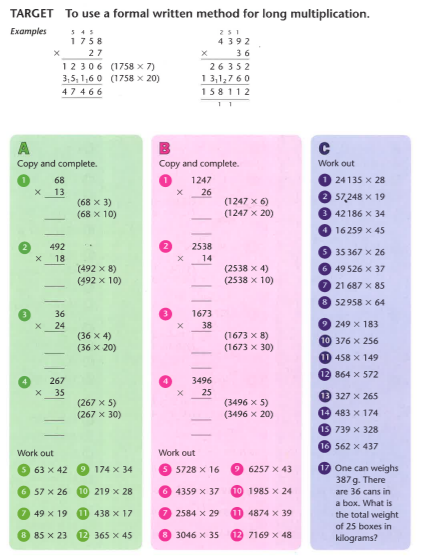 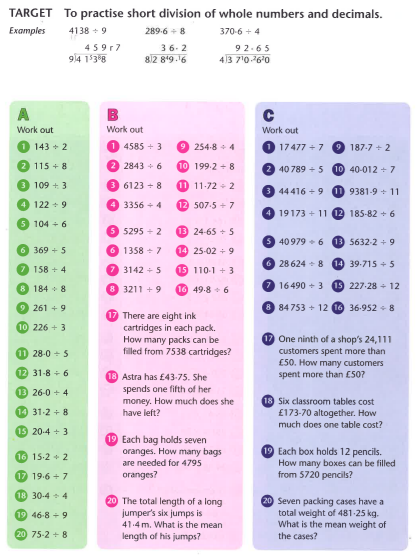 